Year 2 Science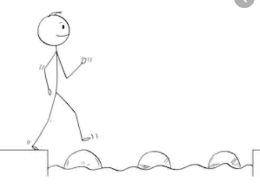 Week 2Stepping Stone Activity
Materials 
LO: To identify different materials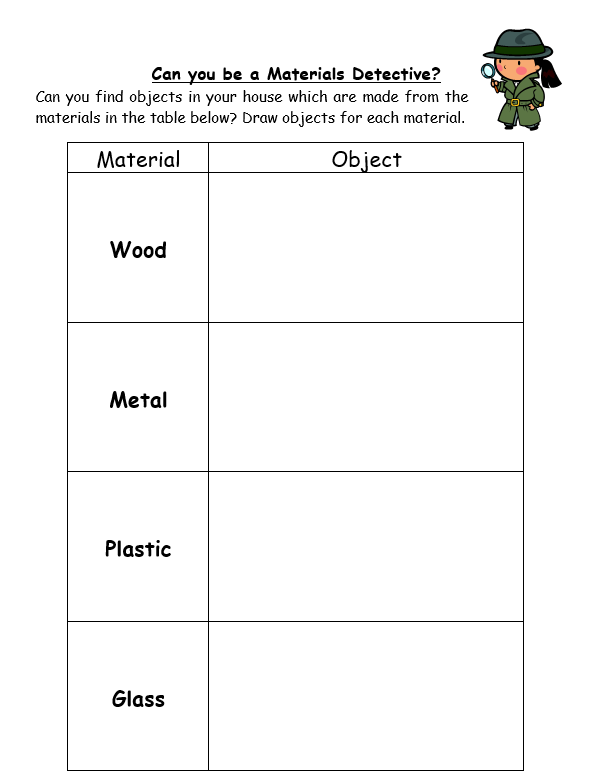 Success Criteria:Challenge: Can you describe the material of the object using adjectives?Year 2 Science
Week 2Materials LO: To identify different materialsSuccess Criteria:EG: The jug is made from glass and it is transparent. It is smooth and hard and is waterproof.Challenge: Choose one of your objects and discuss the suitability of the material- Why is this a good material to use? What would not be a suitable material for the job? Why? EG: Fabric would not be a good material to make a jug because it is absorbent. 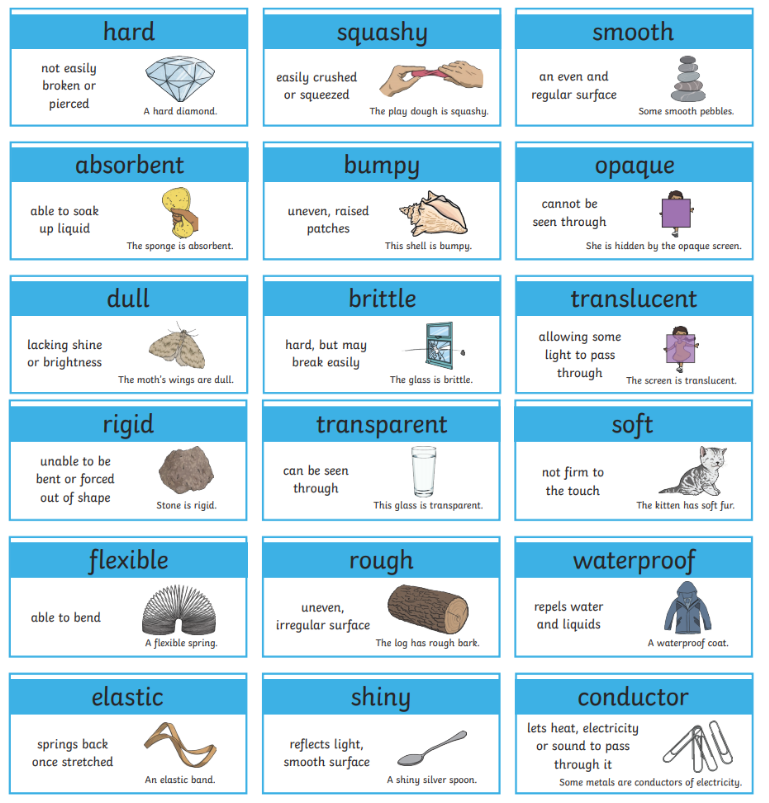 Find at least one object that is made from each material aboveDraw a picture of each object Find at least one object that is made from each material aboveDraw a picture of each object Name the different objects and describe the materials by writing full sentences using adjectives from the word mat  on the next page below